  MR Bärau    MR Bärau   MR Bärau     MR Bärau  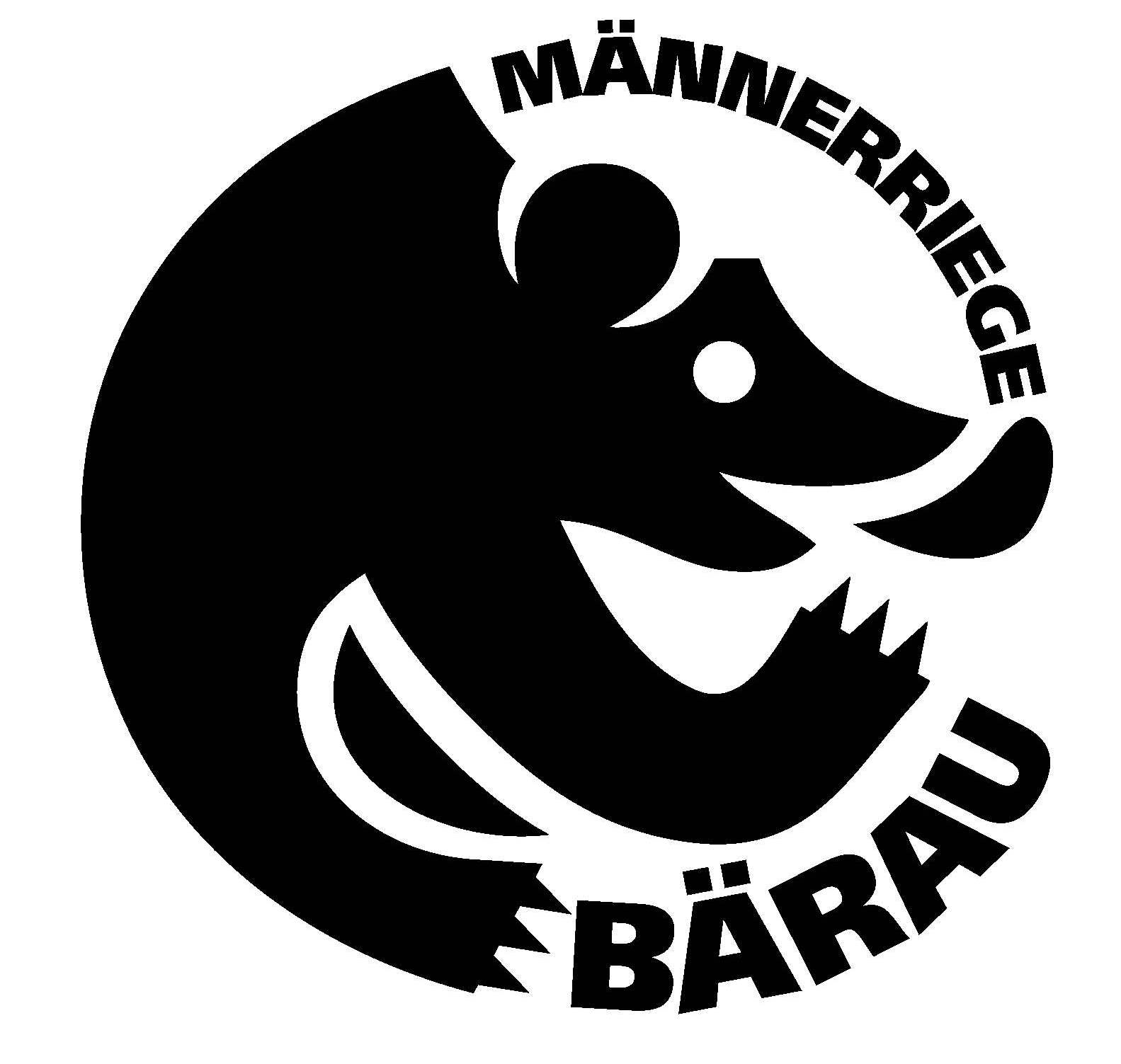 „Mösliturnier“ Sa. 14. August 2021, Schulhaus Bärau.RanglisteRang		Verein					Punkte		Differenz	1.		MR Trubschachen					8			+  152.		MTV Eggiwil (direkte Begegnung)			6			+   93.		MR Bärau						6			+   94.		FB Roggwil						6			+   4 5.		MR Sumiswald					3			-  196.		MTV Strättligen					1    			-  18Rangliste: 1. Direkte Begegnung // 2. Gutpunkte  MR Bärau    MR Bärau    MR Bärau    MR Bärau